Rzeszów, dnia 7 maja 2021 r. 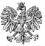 KOMENDA WOJEWÓDZKA POLICJI 	 W RZESZOWIE 	35-036 Rzeszów, ul. Dąbrowskiego 30	 L. dz. SZ-391/2021zmiana treści Specyfikacji Warunków ZamówieniaDotyczy postępowania o udzielenie zamówienia publicznego, w trybie przetargu nieograniczonego, o wartości powyżej 5 350 000,00 euro, pn. „Budowa nowej siedziby Komisariatu Policji w Rzeszowie przy ul. Błogosławionej Karoliny”, nr postępowania: ZP/1/2021. I. Na podstawie art.  137 ust. 1 ustawy z dnia 11 września 2019  r. Prawo zamówień publicznych (t.j. Dz.U. poz. 2019 ze zm.), wprowadza się następujące zmiany do treści Specyfikacji Warunków Zamówienia:Zmiany w projekcie konstrukcyjnym budynku administracyjnego oraz przedmiarze robót dla budynku administracyjnego w branży budowlanej:z projektu konstrukcji budynku administracyjnego usuwa się rysunki: K-09, K-10, K-11 
i dodaje nowe rysunki (rys. zamienne) : K-09 RO1, K-10 RO1, K-11 RO1z projektu konstrukcji budynku administracyjnego usuwa się zestawienia stali zbrojeniowej ZS K-09, ZS K-10, ZS K-11 i dodaje nowe zestawienia stali zbrojeniowej (zamienne): ZS K-09 RO1, ZS K-10 RO1, ZS K-11 RO1w związku ze zmianą w zestawieniu stali zbrojeniowej wprowadza się następujące zmiany w pozycjach przedmiarowych dla budynku administracyjnego w branży budowlanej:w poz.74 – korekta ilości, wprowadzić ilość 11,728 tw poz.75 – korekta ilości, wprowadzić ilość 0,826 tw poz.76 – korekta ilości, wprowadzić ilość 1,539 t Wprowadza się korektę warstw posadzkowych na parterze budynku administracyjnego (poziom 0) w osiach A-D i 1-6 z wyłączeniem powierzchni klatki schodowej. W miejsce warstw: izolacja akustyczna z wełny grub. 4cm + warstwa rozdzielająca, folia PE grub. 0,2mm + wylewka cementowa zbrojona włóknem rozproszonym lub siatką o grub.8cm wprowadza się warstwę: wylewka cementowa zbrojona włóknem rozproszonym lub siatką o grub.12cm.W związku ze zmianą warstw należy dokonać korekty w przedmiarze robót:w poz.390 – korekta ilości, wprowadzić ilość 72,177-30,1=42,077m2w poz.391 – korekta ilości, wprowadzić ilość  42,077m2w poz.392 – korekta ilości, wprowadzić ilość 42,077m2dodać poz.392a o treści Wylewka cementowa gr.12cm zbrojona włóknem rozproszonym lub siatką stalową, wprowadzić ilość 30,1m2w poz.402 – korekta ilości, wprowadzić ilość 0,00m2w poz.403 – korekta ilości, wprowadzić ilość 0,00m2w poz.404 – korekta treści : „wylewka cementowa zbrojona włóknem rozproszonym lub siatką o grub.12cm”, ilość 107,032m2w poz.408 – korekta ilości, wprowadzić ilość 16,90m2w poz.409 – korekta ilości, wprowadzić ilość 16,90m2w poz.410 – korekta ilości, wprowadzić ilość 16,90m2dodać poz.410a o treści: „wylewka cementowa gr.12cm zbrojona włóknem rozproszonym lub siatką stalową”, wprowadzić ilość 22,20m2w poz.413 – korekta ilości, wprowadzić ilość 109,074-14,50-14,50= 80,074m2w poz.414 – korekta ilości, wprowadzić ilość  80,074m2w poz.415 – korekta ilości, wprowadzić ilość  80,074m2dodać poz.415a o treści: „wylewka cementowa gr.12cm zbrojona włóknem rozproszonym lub siatką stalową”, wprowadzić ilość 29,00m2II. Przedmiotowa zmiana treści Specyfikacji Warunków Zamówienia nie prowadzi do zmiany treści ogłoszenia o zamówieniu.ZastępcaKomendanta Wojewódzkiego Policjiw Rzeszowiemł. insp. Stanisław Sekuła